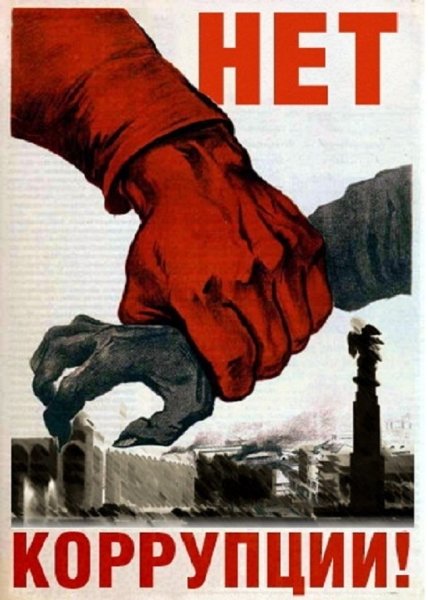 ПАМЯТКАО НЕДОПУЩЕНИИ РАБОТНИКАМИ УЧРЕЖДЕНИЯ ПОВЕДЕНИЯ, КОТОРОЕ МОЖЕТ ВОСПРИНИМАТЬСЯ ОКРУЖАЮЩИМИ КАК ОБЕЩАНИЕ ИЛИ ПРЕДЛОЖЕНИЕ ДАЧИ ВЗЯТКИ ЛИБО КАК СОГЛАСИЕ ПРИНЯТЬ ВЗЯТКУ ИЛИ КАК ПРОСЬБА О ДАЧЕ ВЗЯТКИК коррупционным деяниям относятся следующие преступления: злоупотребление служебным положением (статьи 285 и 286 Уголовного кодекса РФ), дача взятки, посредничество во взяточничестве (статьи 291, 291.1 УК РФ), получение взятки (статья 290 УК РФ), злоупотребление полномочиями (статья 201 УК РФ), коммерческий подкуп (статья 204 УК РФ), а также иные деяния, попадающие под понятие "коррупция".Взятки бывают разные. В зависимости от того, что дают. Взятки делятся на:Материальная взятка – не ограничивается денежными средствами (в различной валюте), но включает и иные имущественные ценности: ценные бумаги, изделия из драгоценных металлов и камней, меховые изделия, автомобили, бытовую технику, недвижимость и т.п. К материальной форме относятся выгоды и услуги, которые имеют стоимость: лечение, выполнение ремонтно-строительных работ, выделение путевки, оплата развлечений, ремонт автомобиля.Нематериальная взятка – когда взятка не имеет четкого стоимостного выражения. Действия по принципу «Ты мне – я тебе», устройство на работу родственников, общее покровительство по службе в обмен на такое же общее покровительство, получение званий, победы в конкурсах, предоставление интимных услуг в обмен на высокооплачиваемую должность.Взятки также можно условно разделить на явные и завуалированные.Явная взятка – взятка, при вручении предмета которой должностному лицу взяткодателем, оговариваются те деяния, которые от него требуется выполнить немедленно или в будущем.Завуалированная взятка – ситуация, при которой и взяткодатель, и взяткополучатель маскируют совместную преступную деятельность под правомерные акты поведения. При этом прямые требования (просьбы) взяткодателем могут не выдвигаться.В зависимости от времени и желаемого результата взятки бывают:Взятка-благодарность – получение должностным лицом не предусмотренного законом, заранее не обусловленного вознаграждения за уже совершенное правомерное действие по службе.Говоря о взятке-благодарности, необходимо отличать ее от подарка. Часто взятка передается в виде подарка должностному лицу на день рождения, юбилей, Новый год и другие праздники.Взятка-вознаграждение – взятка, полученная после совершения должностным лицом в пользу взяткодателя определенного действия (акта бездействия). Отличие от взятки- благодарности в том, что при взятке-вознаграждении стороны договорились заранее.Взятка-подкуп – взятка, которая получена до совершения (уклонения от совершения) того или иного действия в интересах взяткодателя.Предметом взятки могут быть:1)	деньги, в том числе валюта, банковские чеки и ценные бумаги, изделия из драгоценных металлов и камней, автомашины, продукты питания, видеотехника, бытовые приборы и другие товары, земельные участки и недвижимость;2)	услуги и выгоды - лечение, ремонт квартиры, строительство дачи, санаторные и туристические путевки, поездки за границу, оплата развлечений и других расходов безвозмездно или по заниженной стоимости, банковская ссуда в долг или под видом погашения несуществующего долга, оплата товаров, купленных по заниженной цене, покупка товаров по завышенной цене, заключение фиктивных трудовых договоров с выплатой зарплаты взяточнику, его родственникам, друзьям, получение льготного кредита, завышение гонораров за лекции, статьи и книги, прощение долга, уменьшение арендной платы, увеличение процентных ставок по кредиту и т.д.Низший предел взятки законодательством не установлен - таковой может быть тысяча рублей, подарочный сертификат на оплату услуг, бутылка алкогольного напитка, банка дорогостоящего кофе, коробка элитных конфет и т.п.ВЫСКАЗЫВАНИЯ И ДЕЙСТВИЯ, КОТОРЫЕ ОКРУЖАЮЩИМИ МОГУТ ВОСПРИНИМАТЬСЯ КАК ПРОСЬБА ИЛИ СОГЛАСИЕ ПРИНЯТЬ ВЗЯТКУ:В целом ряде случаев совершение работниками определенных действий может восприниматься окружающими как согласие принять взятку или просьба о даче взятки, например:1)	служащий или работник ведет переговоры о последующем трудоустройстве с организацией, которая извлекла, извлекает или может извлечь выгоду из решений или действий (бездействия) указанных лиц;2)	родственники служащего или работника устраиваются на работу в организацию, которая извлекла, извлекает или может извлечь выгоду из его решений или действий (бездействия);3)	родственники служащего или работника соглашаются принять подарок от организации, которая извлекла, извлекает или может извлечь выгоду из его решений или действий (бездействия);4)	регулярное получение подарков, даже стоимостью менее 3000 рублей;5)	посещения ресторанов совместно с представителями организации, которая извлекла, извлекает или может извлечь выгоду из решений или действий (бездействия) служащего или работника и т.д.Высказывания, которые при взаимодействии с гражданами могут быть восприняты как согласие принять взятку или как просьба о даче взятки:-	«вопрос решить трудно, но можно»,-	«спасибо на хлеб не намажешь»,-	«договоримся»,-	«нужны более веские аргументы»,-	«нужно обсудить параметры»,-	«ну что делать будем?» и т.д.Обсуждение определенных тем с представителями организаций и гражданами, особенно с теми из них, чья выгода зависит от решений и действий служащих и работников, может восприниматься как просьба о даче взятки.К числу таких тем относятся, например:1)	низкий уровень заработной платы служащего, работника и нехватка денежных средств на реализацию тех или иных нужд;2)	желание приобрести то или иное имущество, получить ту или иную услугу, отправиться в туристическую поездку;3)	отсутствие работы у родственников служащего, работника;4)	необходимость поступления детей служащего, работника в образовательные учреждения и т.д.Некоторые исходящие от служащих предложения, особенно если они сделаны представителям организаций и гражданам, чья выгода зависит от их решений и действий, могут восприниматься как просьба о даче взятки. Это возможно даже в том случае, когда такие предложения продиктованы благими намерениями и никак не связаны с личной выгодой государственного служащего, работника.К числу таких предложений относятся, например предложения:1)	предоставить служащему, работнику и/или его родственникам скидку;2)	воспользоваться услугами конкретной компании и (или) экспертов для устранения выявленных нарушений, выполнения работ в рамках государственного контракта, подготовки необходимых документов;3)	внести деньги в конкретный благотворительный фонд;4)	поддержать конкретную спортивную команду и т.д.Следует помнить два аспекта:1. От способа передачи суть взятки не меняется. Взятка никогда не станет подарком. Взятка отличается от подарка целью – она предоставляется за определенные действия чиновника, как незаконные, так и законные, тогда как подарок предоставляется безвозмездно, то есть за него ни в прошлом, ни в будущем должностное лицо ничего не делало и не предполагает, что будет делать.2. Законодателем установлен прямой запрет на принятие чиновником подарка в связи с должностным положением, когда подарок дарится только потому, что чиновник занимает определенную должность (ст. 575 Гражданского кодекса, п. 6 ч. 1 ст. 17 Федерального закона «О государственной гражданской службе»). Если должностное лицо не может отказаться от подарка (протокольные мероприятия, служебные командировки и другие официальные мероприятия), то, приняв подарок, оно должно, в большинстве случаев, передать его по акту в бюджет. Исключение установлено только для подарка на сумму до 3000 рублей.Внимание!!! Взятка всегда остается взяткой, вне зависимости от ее размера, даже если должностное лицо получило взятку-благодарность на сумму меньше 3000 рублей, это все равно будет преступлением.Передача чиновнику в связи с должностным положением денег в любом случае не будет рассматриваться как подарок. Взяточничество всегда состоит из дачи и получения взятки – это две стороны одного преступления. Взятка означает, что есть тот, кто ее получает (взяткополучатель) и тот, кто ее дает (взяткодатель). Взятка бывает не только в государственном секторе (получение взятки – ст. 290 УК РФ, дача взятки – ст. 291 УК РФ), но и в частном (коммерческий подкуп – ст. 204 УК РФ). Взятка нередко дается и берется через посредников. Уголовным кодексом Российской Федерации посредники рассматриваются как пособники преступления и тоже несут уголовную ответственность.Статьями 290 и 291 УК РФ предусмотрена ответственность за получение и дачу взятки. При этом за получение взятки применяется более суровое наказание, чем за ее дачу. Так, дача взятки в значительном размере должностному лицу наказывается штрафом в размере от 20-кратной до 40-кратной суммы взятки либо лишением свободы на срок до трех лет со штрафом в 15-кратном размере. Получение же взятки в значительном размере должностным лицом наказывается штрафом в размере от 30-кратной до 60-кратной суммы взятки с лишением права занимать определенные должности на срок до трех лет либо лишением свободы на срок до шести лет со штрафом в размере 30-кратной суммы взятки.